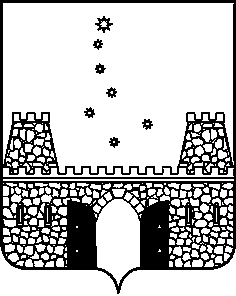 АДМИНИСТРАЦИЯ МУНИЦИПАЛЬНОГО ОБРАЗОВАНИЯСтароминскийРАЙОНПОСТАНОВЛЕНИЕот _____________								 № _______ ст-ца СтароминскаяО внесении изменений в постановление администрации муниципального образования Староминский район от 16 декабря 2020 года № 1599 «Об утверждении Порядка предоставления жилых помещений для детей-сирот и детей, оставшихся без попечения родителей, лиц из числа детей-сирот и детей, оставшихся без попечения родителей, специализированного жилищного фонда муниципального образования Староминский район»В целях необходимости приведения в соответствие с действующим законодательством, руководствуясь статьей 8 Федерального закона                            от 21 декабря 1996 года № 159-ФЗ «О дополнительных гарантиях по социальной поддержке детей-сирот и детей, оставшихся без попечения родителей», Законом Краснодарского края от 30 июня 2023 года №4931-КЗ                «О внесении изменения в статью 5 Закона Краснодарского края «Об обеспечении дополнительных гарантий прав на имущество и жилое помещение детей-сирот и детей, оставшихся без попечения родителей, в Краснодарском крае», статьей 31 Устава муниципального образования Староминский район,             п о с т а н о в л я ю:1. Внести в постановление администрации муниципального образования Староминский район от 16 декабря 2020 года №1599 «Об утверждении Порядка предоставления жилых помещений для детей-сирот и детей, оставшихся без попечения родителей, лиц из числа детей-сирот и детей, оставшихся без попечения родителей, специализированного жилищного фонда муниципального образования Староминский район» следующие изменения:1.1. Дополнить пунктом 2.1, изложив его в следующей редакции: «2.1. Право на обеспечение жилыми помещениями по основаниям                    и в порядке, предусмотренными настоящим Порядком, сохраняется за лицами, которые относились к категории детей-сирот и детей, оставшихся                              без попечения родителей, лиц из числа детей-сирот и детей, оставшихся                   без попечения родителей, и достигли возраста 23 лет (далее–лица, относившиеся к категории детей-сирот и детей, оставшихся без попечения родителей), до фактического обеспечения их жилыми помещениями.».1.2. Дополнить пунктами 6.1 и 6.2, изложив их в следующей редакции:«6.1. Лица из числа детей-сирот и детей, оставшихся без попечения родителей, принимавшие участие в специальной военной операции на территориях Украины, Донецкой Народной Республики, Луганской Народной Республики, Запорожской области и Херсонской области, имеют преимущественное право на обеспечение жилыми помещениями перед другими лицами, включенными в список.6.2. Лица, указанные в пункте 2 настоящего Порядка, по достижении ими возраста 18 лет либо в случае приобретения ими полной дееспособности до достижения совершеннолетия до фактического предоставления                              им благоустроенных жилых помещений специализированного жилищного фонда по договорам найма специализированных жилых помещений                          или до исключения их из списка по основаниям, предусмотренным пунктом 3.1 статьи 8 Федерального Закона «О дополнительных гарантиях по социальной поддержке детей-сирот и детей, оставшихся без попечения родителей»,                                  а также лица, указанные в пункте 2.1 настоящего Порядка, по их заявлению регистрируются по месту жительства по адресу администрации муниципального образования Староминский, на территории которого они проживают, где они включены в список, в порядке, установленном Правительством Российской Федерации.».1.3. Абзац 2 пункта 10 изложить в следующей редакции:«К заявлению о предоставлении жилого помещения прилагаются следующие документы:1) копия паспорта гражданина Российской Федерации или иного документа, удостоверяющего личность (военный билет, временное удостоверение, выдаваемое взамен военного билета, или удостоверение личности (для лиц, которые проходят военную службу), временное удостоверение личности гражданина Российской Федерации, выдаваемое на период оформления паспорта);2) копия документа, подтверждающего приобретение ребенком-сиротой полной дееспособности (свидетельство о браке, решение органа опеки и попечительства или решение суда об объявлении ребенка-сироты полностью дееспособным), если заявление о предоставлении жилого помещения подает ребенок-сирота, признанный в установленном порядке полностью дееспособным (представляется по собственной инициативе, в случае непредставления - запрашивается посредством межведомственного взаимодействия (за исключением решения суда об объявлении ребенка-сироты полностью дееспособным);3) копия документа, подтверждающего участие гражданина Российской Федерации в специальной военной операции на территории Украины, Донецкой Народной Республики, Луганской Народной Республики, Запорожской области и Херсонской области (для лиц из числа детей-сирот, принимавших участие в специальной военной операции на территориях Украины, Донецкой Народной Республики, Луганской Народной Республики, Запорожской области и Херсонской области);В случае если ребенком-сиротой при личном обращении в орган местного самоуправления не были представлены копии документов, указанные в настоящем пункте, сектор жилищного учета самостоятельно изготавливает их копии (при наличии у ребенка-сироты подлинников документов) и заверяет их в установленном законодательством Российской Федерации порядке.».1.4. Приложение 3 изложить в следующей редакции: Главе муниципального образования                                  Староминский район_________________________________Заявление
о предоставлении жилого помещения специализированного жилого фонда по договору найма специализированного жилого помещенияЯ,_____________________________________________________________,(фамилия, имя, отчество заявителя полностью)____________________________________________________________________,(дата рождения)________________________________________________________________________________________________________________________________________,(документ, удостоверяющий личность, серия, номер, кем и когда выдан)проживающий(ая) по адресу:__________________________________________________________________________________________________________________________, тел. __________          (адрес по месту регистрации заявителя с указанием индекса)________________________________________________________________________________________________________________________________________(адрес фактического места проживания заявителя с указанием индекса)__________________________________________,тел._______________________1. Прошу предоставить жилое помещение по договору найма специализированного жилого помещения в соответствии с Федеральным законом от 21 декабря 1996 года № 159-ФЗ «О дополнительных гарантиях по социальной поддержке детей-сирот и детей, оставшихся без попечения родителей», Законом Краснодарского края «Об обеспечении дополнительных гарантий прав на имущество и жилое помещение детей-сирот и детей, оставшихся без попечения родителей, в Краснодарском крае». 2.1. Основание права на получение жилого помещения по договору найма специализированного жилого помещения: включен в список детей-сирот и детей, оставшихся без попечения родителей, лиц из числа детей-сирот и детей, оставшихся без попечения родителей, лиц, относившихся к категории детей-сирот и детей, оставшихся без попечения родителей, подлежащих обеспечению жилыми помещениями, согласно приказу министерства социального развития и семейной политики Краснодарского края от ___________ года № ________;2.2. В соответствии с пунктами 9.1 статьи 8 Федерального закона от 21 декабря 1996 года № 159-ФЗ «О дополнительных гарантиях по социальной поддержке детей-сирот и детей, оставшихся без попечения родителей» являюсь (не являюсь) лицом из числа детей-сирот и детей, оставшихся без ____________________________________________________________________                        (нужное подчеркнуть)попечения родителей, принимавшие участие в специальной военной операции на территориях Украины, Донецкой Народной Республики, Луганской Народной Республики, Запорожской области и Херсонской области,                      имею (не имею) преимущественное право на обеспечение жилым помещением____________________________________________________________________(нужное подчеркнуть)перед другими лицами, включенными в список в соответствии с пунктом 3 настоящей статьи.3. Я даю согласие на получение уполномоченным органом данных, необходимых для проверки предоставленных мною сведений, и восполнения отсутствующей информации от соответствующих федеральных, краевых органов государственной власти и органов местного самоуправления, организаций всех форм собственности, а также на обработку и использование моих персональных данных в соответствии с Федеральным законом РФ                     от 27 июля 2006 года № 152-ФЗ «О персональных данных» и другими нормативно-правовыми актами.4. К настоящему заявлению прилагаю следующие документы:1) ________________________________________________________________;2) ________________________________________________________________;3) ________________________________________________________________;____________________________________________________________________._______________________________ _________________________________           (подпись гражданина)                                                             (Ф.И.О. полностью)«___» ______________ 20____ г.».2. Организационному отделу управления делами администрации муниципального образования Староминский район (Зосим Ю.В.) обеспечить размещение настоящего постановления на официальном сайте администрации муниципального образования Староминский район в информационно-телекоммуникационной сети «Интернет».3. Постановление вступает в силу со дня его официального обнародования, путем размещения на официальном сайте администрации муниципального образования Староминский район в сети «Интернет» (www.adm.starominska.ru).Глава муниципального образованияСтароминский район							                   В.В. ГорбЛИСТ СОГЛАСОВАНИЯпроекта постановления администрации муниципального образованияСтароминский район от ___________________ № ________«О внесении изменений в постановление администрации муниципального образования Староминский район от 16 декабря 2020 года № 1599 «Об утверждении Порядка предоставления жилых помещений для детей-сирот и детей, оставшихся без попечения родителей, лиц из числа детей-сирот и детей, оставшихся без попечения родителей, специализированного жилищного фонда муниципального образования Староминский район»Проект подготовлен и внесен:Заместителем начальника управления, начальником отделаЖКХ, ТЭК, транспорта и связи управленияпо вопросам строительства, архитектуры и жилищно-коммунального хозяйства администрации муниципального образования Староминский район                                                                              А.Е. ЛеденёвСоставитель проекта:Заведующий сектором жилищного учетауправления по вопросам строительства, архитектуры и жилищно-коммунального хозяйстваадминистрации муниципального образования Староминский район                                                                         О.А. МашенскаяПроект согласован: Заместитель главы муниципального образования, начальником управления по вопросам строительства архитектуры и жилищно-коммунального хозяйства администрации муниципального образованияСтароминский район                                                                             А.В. КияшкоЗаместитель главы муниципального образованияадминистрации муниципального образованияСтароминский район                                                                              К.К. ЧерковаНачальник управления имущественных отношенийадминистрации муниципального образованияСтароминский район                                                                           Ю.А. ТрухановЛИСТ СОГЛАСОВАНИЯпроекта постановления администрации муниципального образованияСтароминский район от ___________________ № ________«О внесении изменений в постановление администрации муниципального образования Староминский район от 16 декабря 2020 года№ 1599 «Об утверждении Порядка предоставления жилых помещений для детей-сирот и детей, оставшихся без попечения родителей, лиц из числа детей-сирот и детей, оставшихся без попечения родителей, специализированного жилищного фонда муниципального образования Староминский район»Заместитель начальника управления делами, начальник юридического отделауправления делами администрации муниципального образования Староминский район                                                                             В.В. ПетренкоНачальник отдела делопроизводствауправления делами администрации муниципального образования Староминский район                                                                             С.А. СлынькоРассылка: сектор жилищного учета – 1 экз., Черкова – 1 экз., Зосим – 1 экз., УИО – 1 экз.«Приложение 3к Порядку предоставления жилых помещений для детей-сирот и детей, оставшихся без попечения родителей, лиц из числа детей-сирот и детей, оставшихся без попечения родителей, специализированного жилищного фонда муниципального образования Староминский район